																			Ημ/νια :6/3/2015 Αρ. Πρωτ.: 673 ΠΡΟΣΚΛΗΣΗ ΕΚΔΗΛΩΣΗΣ ΕΝΔΙΑΦΕΡΟΝΤΟΣΓΙΑ ΤΗΝ ΠΑΡΟΧΗ ΥΠΗΡΕΣΙΩΝ ΜΗΧΑΝΙΚΟΥ ΓΙΑ ΤΗΝ ΕΚΠΟΝΗΣΗ  ΜΕΛΕΤΩΝ«ΑΠΟΚΑΤΑΤΑΣΤΑΣΗΣ ΛΕΙΤΟΥΡΓΙΚΟΥ ΒΑΘΟΥΣ ΠΡΟΒΛΗΤΑ 3 ΚΑΙ ΤΜΗΜΑΤΟΣ ΤΗΣ 4 ΚΑΘΩΣ ΚΑΙ ΒΛΑΒΩΝ ΠΡΟΣΗΝΕΜΟΥ ΜΟΛΟΥ, ΛΙΜΕΝΑ ΡΑΦΗΝΑΣ». (CPV 71300000-1)Λαμβάνοντας υπόψη:Το αρ. πρωτ. 2-30/1/2015 Αίτημα/Υ.Σ. της Δ/νσης της Τ.Υ. του Ο.Λ.Ρ  Α.Ε. (ΑΔΑΜ:15REQ002619938)Το γεγονός ότι το ποσό δαπάνης έχει προβλεφθεί στον Προϋπολογισμό 2015 Ο.Λ.Ρ. Α.Ε. (αρ. 16.17 Λογαριασμού Λογιστικού Σχεδίου). Την ανάγκη σύναψης Σύμβασης Παροχής Υπηρεσιών με εξειδικευμένο Μηχανικό Ο Οργανισμός Λιμένος Ραφήνας Α.Ε.  καλεί κάθε ενδιαφερόμενο όπως καταθέσει σφραγισμένη οικονομική προσφορά στα γραφεία  του Τμήματος Προμηθειών για την ανωτέρω Παροχή Υπηρεσιών.Εκτιμώμενη Αξία: €12.000,00Κριτήριο κατακύρωσης:  H χαμηλότερη τιμή προσφοράς.Οι ενδιαφερόμενοι θα πρέπει να κατέχουν: Μελετητικό Πτυχίο «Κατηγορίας 11 Λιμενικών Έργων».Καταληκτική ημερομηνία Κατάθεσης Προσφορών: Παρασκευή 13/3/2015.Η κατακύρωση θα πραγματοποιηθεί κατόπιν του ελέγχου των προσφορών από την αρμόδια επιτροπή του Ο.Λ.Ρ. Α.Ε. και το αποτέλεσμα θα κοινοποιηθεί στους συμμετέχοντες εγγράφως.Τεχνικές Οδηγίες: Α. Μελέτη  αποκατάστασης λειτουργικού βάθους:  Οι προβλήτες 3 και τμήμα της 4, μήκος κρηπιδώματος 44,00μ δεν έχουν ικανοποιητικό λειτουργικό βάθος για κανένα από τα πλοία που ελλιμενίζονται στο λιμένα Ραφήνας.Οι προβλήτες που εξυπηρετούν τα πλοία στο λιμένα Ραφήνας, είναι οι 1, 2, 6, 7, 8, 9. Όλες οι προβλήτες του λιμένα Ραφήνας πριν περίπου μία πενταετία είχαν αναβαθμιστεί ως προς την ανωδομή και την προστασία ποδός, ενώ η προβλήτα 6 επισκευάστηκε προ τριετίας, λόγω αστοχίας του κρηπιδότοιχου από υποσκαφές. 	Η προβλήτα 6 με λειτουργικό βάθος -7,00μ κρίνεται ικανοποιητική από όλα τα πλοία που ελλιμενίζονται τα τελευταία χρόνια στο λιμένα Ραφήνας, και των μεγαλύτερων διαστάσεων περίπου 120 μέτρα μήκος και βύθισμα ως 5,25 μ (Blue Star Ithaki, Θεολόγος, Αικατερίνη).	Άρα αν και οι προβλήτες 3 και 4, αποκτήσουν σε όλο τους το μήκος το ίδιο βάθος με την προβλήτα 6, στα -7,00 μ, θα μπορούν να εξυπηρετήσουν αντιστοίχων διαστάσεων πλοία.Οι τεχνικές λύσεις για την υλοποίηση της εκβάθυνσης ποικίλουν. Θα πρέπει να μελετηθεί από τον λιμενολόγο, ποια λύση ταιριάζει καλύτερα στην περίπτωση του λιμένα Ραφήνας, σε συνδυασμό με τους παράγοντες κόστους και χρόνου αποπεράτωσης. (θαλάσσια ή χερσαία μέσα, χρησιμοποίηση υφιστάμενων τεχνιτών ογκόλιθων κλπ).   	Το υφιστάμενο λειτουργικό βάθος είναι -6,20μ και το επιθυμητό είναι το -7,00μ, άρα πρόκειται για ένα επιπλέον βάθος 0,80μ. Το μήκος των εργασιών αποκατάστασης του λειτουργικού βάθους θα είναι, σύμφωνα με τις υφιστάμενες διαθέσιμες μελέτες, 44,00μ (από την γωνία με τον μόλο του πράσινου φάρου και προς βορρά). Σημαντικό δεδομένο είναι ότι από τις υφιστάμενες μελέτες προκύπτει ότι η θεμελίωση του κάθετου στο κρηπίδωμα μόλου είναι στα -6,50μ, άρα θα απαιτηθεί τεχνικό έργο και στην κάθετη πλευρά του μόλου.Διαθέσιμα Στοιχεία – Υφιστάμενες Μελέτες.Οριστική Μελέτη του έργου: «Επίχωση και Κρηπίδωση Ενδιάμεσου Λιμενίσκου», Κ. Ηλιόπουλος & Συνεργάτες ΕΠΕ – Σύμβουλοι Μηχανικοί, 2003.Προσαρμογή της άνω Οριστικής Μελέτης στην υπάρχουσα κατάσταση, Μελετητής Μάριος Μπράβος, Πολ. Μηχ/κος – Σύμβουλος Σαμψών Αζοράκος, Πολ. Μηχ/κος, 2008.Επικαιροποίηση μελέτης αποκατάστασης ζημιών κρηπιδωμάτων Λιμένος Ραφήνας, Τρίτων Σύμβουλοι Μηχανικοί, 2006.Βυθομετρήσεις 2009 & 2013.Αυτοψία Υποθαλάσσια Κρηπιδωμάτων 2011-2012-2013-2014. Σημαντικές επισημάνσεις:Θα πρέπει να ληφθεί υπόψη ότι οι προτεινόμενες λύσεις θα έχουν  όσο το δυνατόν λιγότερη επέμβαση στα όμορα έργα. Τη μελέτη σε στάδιο οριστικής, θα συνοδεύει προμέτρηση εργασιών και προϋπολογισμός με τις τιμές των ισχυόντων ενιαίων τιμολογίων για δημόσια έργα.  Παραδοτέα θα είναι τα τεύχη δημοπράτησης του έργου.Να συμπεριληφθούν οι συστάσεις του πλέον πρόσφατου Ε.Α.Κ. (Ελληνικός Αντισεισμικός Κανονισμός).  Χρόνος παράδοσης: 30 ημέρες για την τεχνική μελέτη και 20 ημέρες για τα τεύχη δημοπράτησης.Όλα τα παραδοτέα θα είναι σε αναλογική και ψηφιακή μορφή.Β. Μελέτη αποκατάστασης για μετακίνηση τεχνητού ογκόλιθου στο τέλος του προσήνεμου μόλου: Κατά την διενέργεια των προγραμματισμένων ετήσιων υποθαλάσσιων αυτοψιών διαπιστώθηκε ότι στο τέλος του προσήνεμου μόλου από την εσωτερική πλευρά της λιμενολεκάνης, ένας τεχνητός ογκόλιθος διαστάσεων 2,00 Χ 2,00μ και ύψους 1,30μ, ο πρώτος κάτω από την ανωδομή πάχους 2,30μ, έχει διολισθήσει λόγω των έντονων κυματισμών αλλά και της παλαιότητας της κατασκευής.Προτείνεται η αποκατάσταση της βλάβης αυτής, με την βέλτιστα οικονομοτεχνική λύση. Σημαντικό είναι να προταθεί λύση χωρίς την απαίτηση πλωτού μέσου, το οποίο θα εκτοξεύσει το κόστος. Επίσης πρέπει να ληφθεί υπόψη ότι το πλάτος του προσήνεμου μόλου είναι 7,00μ, άρα και τα χερσαία μέσα περιορίζονται.Οι προσφορές των ενδιαφερόμενων θα κατατίθενται στα Γραφεία του Ο.Λ.Ρ.  Α.Ε. στην Δ/νση Ακτή Ανδρέα Γ. Παπανδρέου Λιμάνι Ραφήνας, Τ.Κ. 19009, είτε ιδιοχείρως είτε με ταχυδρομική αποστολή.    Για περισσότερες πληροφορίες οι ενδιαφερόμενοι θα απευθύνονται στα κάτωθι Τηλέφωνα Επικοινωνίας:Τμήμα Προμηθειών  : 22940 22840 (εσωτ. 125 & 102).Δ/νση Τμήματος Τ.Υ.: 22940 22840 (εσωτ. 111).     ΓΙΑ ΤΟΝ Ο.Λ.Ρ.  Α.Ε.Ο ΠΡΟΕΔΡΟΣ & Δ/ΝΩΝ ΣΥΜΒΟΥΛΟΣΓΕΩΡΓΙΟΣ ΟΡΚΟΠΟΥΛΟΣ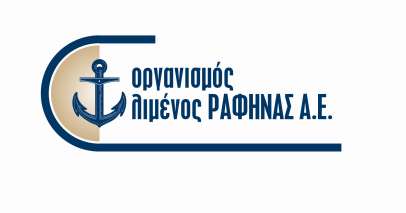 ΟΡΓΑΝΙΣΜΟΣ ΛΙΜΕΝΟΣ ΡΑΦΗΝΑΣ Α.Ε.Ακτή Ανδρέα Γ. Παπανδρέου, Λιμάνι Ραφήνας 190 09τηλ.: 22940 22840 / 23605, fax: 22940 26076 e-mail: grammateia@rafinaport.gr, site: www.rafinaport.grΑΡ. Μ.Α.Ε.  49811/04/Β/01/142